Рассказываем о том, какие платежные документы необходимо указывать при подаче заявления для выплату одиноким родителям или беременным женщинам, находящимся в трудной финансовой ситуации.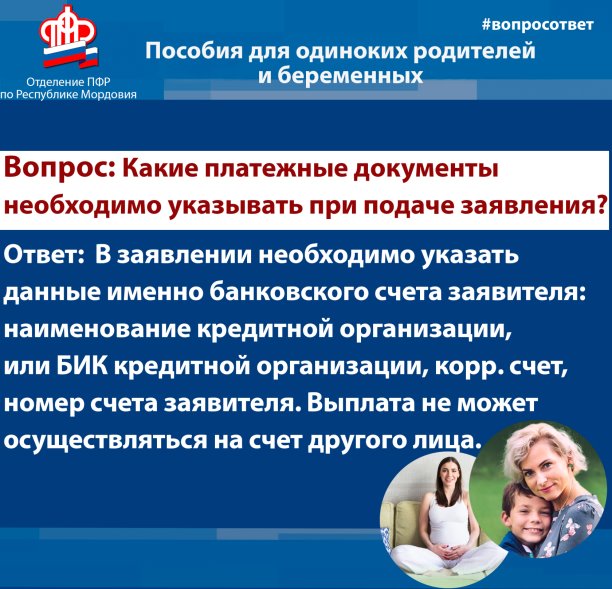 